Appendix B – Recruitment Emails and/or ScriptsRecruiting Email* The post card mailing piece would have similar text and would also include instructions for logging into the survey link with the unique pass code provided on the card.  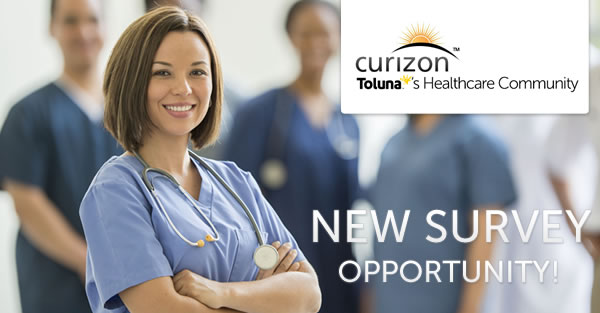 